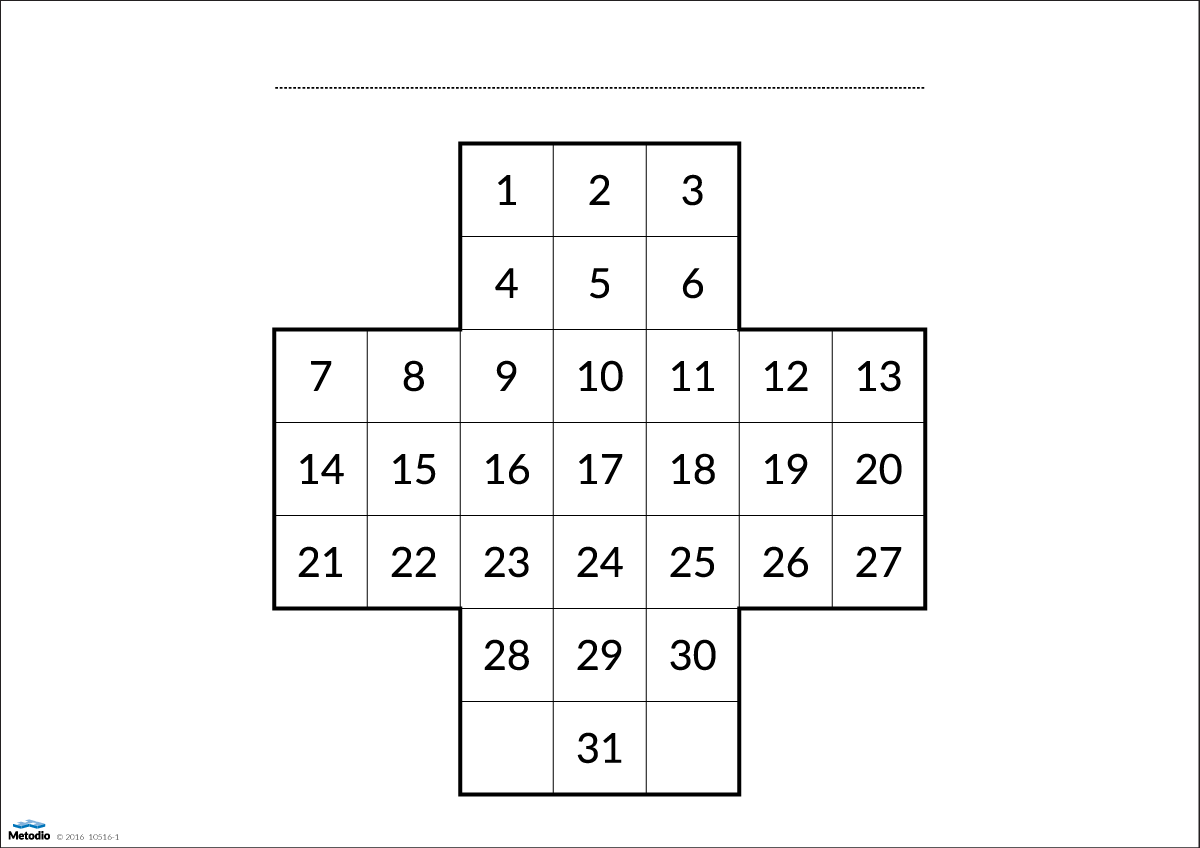 X………X………